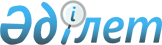 О районном бюджете на 2021 – 2023 годыРешение маслихата района Биржан сал Акмолинской области от 23 декабря 2020 года № С-60/2. Зарегистрировано Департаментом юстиции Акмолинской области 14 января 2021 года № 8300.
      В соответствии с пунктом 2 статьи 9 Бюджетного кодекса Республики Казахстан от 4 декабря 2008 года, подпунктом 1) пункта 1 статьи 6 Закона Республики Казахстан от 23 января 2001 года "О местном государственном управлении и самоуправлении в Республике Казахстан", маслихат района Биржан сал РЕШИЛ:
      1. Утвердить районный бюджет на 2021 – 2023 годы, согласно приложениям 1, 2 и 3 соответственно, в том числе на 2021 год в следующих объемах:
      1) доходы – 5 107 268,5 тысяч тенге, в том числе:
      налоговые поступления – 1 193 634,1 тысяч тенге;
      неналоговые поступления – 6 960,9 тысяч тенге;
      поступления от продажи основного капитала – 3 500,0 тысяч тенге;
      поступления трансфертов – 3 903 173,5 тысяч тенге;
      2) затраты – 4 796 686,3 тысяч тенге;
      3) чистое бюджетное кредитование – 10 661,9 тысяч тенге;
      бюджетные кредиты – 17 502,0 тысяч тенге;
      погашение бюджетных кредитов – 6 840,1 тысяч тенге;
      4) сальдо по операциям с финансовыми активами – 312 650,0 тысяч тенге;
      приобретение финансовых активов – 312 650,0 тысяч тенге;
      поступление от продажи финансовых активов государства – 0,0 тысяч тенге;
      5) дефицит (профицит) бюджета – - 12 729,8 тысяч тенге;
      6) финансирование дефицита (использование профицита) бюджета – 12 729,8 тысяч тенге.
      Сноска. Пункт 1 - в редакции решения маслихата района Биржан сал Акмолинской области от 05.11.2021 № С-9/2 (вводится в действие с 01.01.2021).


      2. Учесть, что в районном бюджете на 2021 год предусмотрены объемы субвенций в сумме 2 199 379 тысяч тенге.
      3. Учесть, что в районном бюджете на 2021 год предусмотрено погашение бюджетных кредитов в республиканский бюджет в сумме 6 840 тысяч тенге.
      4. Учесть, что в составе поступлений районного бюджета на 2021 год предусмотрены целевые трансферты и бюджетные кредиты из республиканского бюджета согласно приложению 4.
      5. Учесть, что в составе поступлений районного бюджета на 2021 год предусмотрены целевые трансферты из областного бюджета согласно приложению 5.
      Распределение указанных сумм целевых трансфертов определяется постановлением акимата района Биржан сал.
      6. В составе расходов районного бюджета на 2021 год предусмотрены, согласно законодательству Республики Казахстан, доплаты в размере 25 процентов от окладов и тарифных ставок гражданским служащим, проживающим и работающим в сельской местности, организации социального обеспечения, культуры и спорта, финансируемых из районного бюджета.
      7. Утвердить резерв местного исполнительного органа района на 2021 год в сумме 23 000 тысяч тенге.
      8. Учесть, что в районном бюджете на 2021 год предусмотрены объемы субвенций, передаваемых из районного бюджета бюджетам города, сельских округов и сел, в сумме 294 380 тысяч тенге, в том числе:
      9. Учесть, что в составе расходов районного бюджета предусмотрены целевые трансферты бюджетам города, сельских округов и сел на 2021 год согласно приложению 6.
      9-1. Учесть, что в районном бюджете на 2021 год, используются свободные остатки бюджетных средств, образовавшиеся на 1 января 2021 года, в сумме 2067,9 тысяч тенге.
      Сноска. Решение дополнено пунктом 9-1 в соответствии с решением маслихата района Биржан сал Акмолинской области от 15.04.2021 № С-3/2 (вводится в действие с 01.01.2021); в редакции решения маслихата района Биржан сал Акмолинской области от 05.11.2021 № С-9/2 (вводится в действие с 01.01.2021).


      10. Настоящее решение вступает в силу со дня государственной регистрации в Департаменте юстиции Акмолинской области и вводится в действие с 1 января 2021 года.
      "СОГЛАСОВАНО" Районный бюджет на 2021 год
      Сноска. Приложение 1 - в редакции решения маслихата района Биржан сал Акмолинской области от 05.11.2021 № С-9/2 (вводится в действие с 01.01.2021). Районный бюджет на 2022 год Районный бюджет на 2023 год Целевые трансферты и бюджетные кредиты из республиканского бюджета на 2021 год
      Сноска. Приложение 4 - в редакции решения маслихата района Биржан сал Акмолинской области от 05.11.2021 № С-9/2 (вводится в действие с 01.01.2021). Целевые трансферты из областного бюджета на 2021 год
      Сноска. Приложение 5 - в редакции решения маслихата района Биржан сал Акмолинской области от 05.11.2021 № С-9/2 (вводится в действие с 01.01.2021). Целевые трансферты бюджетам города, сельских округов и сел на 2021 год
      Сноска. Приложение 6 - в редакции решения маслихата района Биржан сал Акмолинской области от 05.11.2021 № С-9/2 (вводится в действие с 01.01.2021).
					© 2012. РГП на ПХВ «Институт законодательства и правовой информации Республики Казахстан» Министерства юстиции Республики Казахстан
				
городу Степняк
32 551 тысяч тенге;
Макинскому сельскому округу
30 080 тысяч тенге;
Ангалбатырскому сельскому округу
17 694 тысяч тенге;
Баймырзинскому сельскому округу
16 990 тысяч тенге;
Бирсуатскому сельскому округу
23 249 тысяч тенге;
Валихановскому сельскому округу
16 679 тысяч тенге;
Донскому сельскому округу
22 629 тысяч тенге;
Енбекшильдерскому сельскому округу
23 637 тысяч тенге;
Заураловскому сельскому округу
21 569 тысяч тенге;
Ульгинскому сельскому округу
селу Аксу 
23 645 тысяч тенге;
10 932 тысяч тенге;
селу Заозерное
14 346 тысяч тенге;
селу Кенащи
11 485 тысяч тенге;
селу Краснофлотское
15 821 тысяч тенге;
селу Мамай
13 073 тысяч тенге.
      Председатель сессиимаслихата районаБиржан сал

М.Даулетханов

      Секретарь маслихатарайона Биржан сал

С.Шауенов

      Аким района Биржан салАкмолинской области
Приложение 1 к решению
маслихата района Биржан сал
от 23 декабря 2020 года
№ С-60/2
Категория
Категория
Категория
Категория
Сумма, тысяч тенге
Класс 
Класс 
Класс 
Сумма, тысяч тенге
Подкласс
Подкласс
Сумма, тысяч тенге
Наименование
Сумма, тысяч тенге
1
2
3
4
5
1. Доходы
5107268,5
1
Налоговые поступления
1193634,1
01
Подоходный налог 
1288,0
2
Индивидуальный подоходный налог
1288,0
03
Социальный налог
459626,1
1
Социальный налог
459626,1
04
Налоги на собственность
678133,0
1
Налоги на имущество
660486,0
3
Земельный налог
2735,0
4
Налог на транспортные средства
14912,0
05
Внутренние налоги на товары, работы и услуги
52270,0
2
Акцизы
720,0
3
Поступления за использование природных и других ресурсов
44810,0
4
Сборы за ведение предпринимательской и профессиональной деятельности 
6740,0
08
Обязательные платежи, взимаемые за совершение юридически значимых действий и (или) выдачу документов уполномоченными на то государственными органами или должностными лицами
2317,0
1
Государственная пошлина
2317,0
2
Неналоговые поступления
6960,9
01
Доходы от государственной собственности 
4007,6
5
Доходы от аренды имущества, находящегося в государственной собственности
4000,0
7
Вознаграждения по кредитам, выданных из государственного бюджета
7,6
06
Прочие неналоговые поступления
2953,3
1
Прочие неналоговые поступления
2953,3
3
Поступления от продажи основного капитала
3500,0
01
Продажа государственного имущества, закрепленного за государственными учреждениями
1000,0
1
Продажа государственного имущества, закрепленного за государственными учреждениями
1000,0
03
Продажа земли и нематериальных активов
2500,0
1
Продажа земли
2500,0
4
Поступления трансфертов
3903173,5
01
Трансферты из нижестоящих органов государственного управления
0,4
3
Трансферты из бюджетов городов районного значения, сел, поселков, сельских округов органов государственного управления
0,4
02
Трансферты из вышестоящих органов государственного управления
3903173,1
2
Трансферты из областного бюджета 
3903173,1
Функциональная группа
Функциональная группа
Функциональная группа
Функциональная группа
Сумма, тысяч тенге
Администратор бюджетных программ 
Администратор бюджетных программ 
Администратор бюджетных программ 
Сумма, тысяч тенге
Программа
Программа
Сумма, тысяч тенге
Наименование
Сумма, тысяч тенге
1
2
3
4
5
II. Затраты
4796686,3
01
Государственные услуги общего характера
758179,6
112
Аппарат маслихата района (города областного значения)
25396,0
001
Услуги по обеспечению деятельности маслихата района (города областного значения) 
25396,0
122
Аппарат акима района (города областного значения)
142640,0
001
Услуги по обеспечению деятельности акима района (города областного значения)
139790,0
003
Капитальные расходы государственного органа
2850,0
459
Отдел экономики и финансов района (города областного значения)
67442,6
001
Услуги по реализации государственной политики в области формирования и развития экономической политики, государственного планирования, исполнения бюджета и управления коммунальной собственностью района (города областного значения)
36024,0
003
Проведение оценки имущества в целях налогообложения 
527,0
010
Приватизация, управление коммунальным имуществом, постприватизационная деятельность и регулирование споров, связанных с этим 
282,0
015
Капитальные расходы государственного органа
246,0
113
Целевые текущие трансферты нижестоящим бюджетам
30363,6
492
Отдел жилищно-коммунального хозяйства, пассажирского транспорта, автомобильных дорог и жилищной инспекции района (города областного значения)
482318,7
001
Услуги по реализации государственной политики на местном уровне в области жилищно-коммунального хозяйства, пассажирского транспорта и автомобильных дорог
22006,9
107
Проведение мероприятий за счет резерва местного исполнительного органа на неотложные затраты
826,0
113
Целевые текущие трансферты нижестоящим бюджетам
459485,8
458
Отдел жилищно-коммунального хозяйства, пассажирского транспорта и автомобильных дорог района (города областного значения)
24891,3
001
Услуги по реализации государственной политики на местном уровне в области жилищно-коммунального хозяйства, пассажирского транспорта и автомобильных дорог
18103,3
113
Целевые текущие трансферты нижестоящим бюджетам
6788,0
494
Отдел предпринимательства и промышленности района (города областного значения)
15491,0
001
Услуги по реализации государственной политики на местном уровне в области развития предпринимательства и промышленности
15491,0
02
Оборона
29950,0
122
Аппарат акима района (города областного значения)
29950,0
005
Мероприятия в рамках исполнения всеобщей воинской обязанности
3650,0
006
Предупреждение и ликвидация чрезвычайных ситуаций масштаба района (города областного значения) 
8042,0
007
Мероприятия по профилактике и тушению степных пожаров районного (городского) масштаба, а также пожаров в населенных пунктах, в которых не созданы органы государственной противопожарной службы
18258,0
03
Общественный порядок, безопасность, правовая, судебная, уголовно-исполнительная деятельность
24540,4
492
Отдел жилищно-коммунального хозяйства, пассажирского транспорта, автомобильных дорог и жилищной инспекции района (города областного значения)
23152,8
021
Обеспечение безопасности дорожного движения в населенных пунктах
23152,8
458
Отдел жилищно-коммунального хозяйства, пассажирского транспорта и автомобильных дорог района (города областного значения)
1387,6
021
Обеспечение безопасности дорожного движения в населенных пунктах
1387,6
06
Социальная помощь и социальное обеспечение
273403,4
451
Отдел занятости и социальных программ района (города областного значения)
273403,4
001
Услуги по реализации государственной политики на местном уровне в области обеспечения занятости и реализации социальных программ для населения
22569,0
002
Программа занятости
74853,1
004
Оказание социальной помощи на приобретение топлива специалистам здравоохранения, образования, социального обеспечения, культуры, спорта и ветеринарии в сельской местности в соответствии с законодательством Республики Казахстан
27959,0
005
Государственная адресная социальная помощь 
18327,0
006
Оказание жилищной помощи
204,0
007
Социальная помощь отдельным категориям нуждающихся граждан по решениям местных представительных органов 
27668,6
010
Материальное обеспечение детей-инвалидов, воспитывающихся и обучающихся на дому 
294,0
011
Оплата услуг по зачислению, выплате и доставке пособий и других социальных выплат
292,0
015
Территориальные центры социального обслуживания пенсионеров и инвалидов
42046,8
017
Обеспечение нуждающихся инвалидов протезно-ортопедическими, сурдотехническими и тифлотехническими средствами, специальными средствами передвижения, обязательными гигиеническими средствами, а также предоставление услуг санаторно-курортного лечения, специалиста жестового языка, индивидуальных помощников в соответствии с индивидуальной программой реабилитации инвалида
22605,9
023
Обеспечение деятельности центров занятости населения
31293,0
050
Обеспечение прав и улучшение качества жизни инвалидов в Республике Казахстан 
5291,0
07
Жилищно-коммунальное хозяйство
561687,2
472
Отдел строительства, архитектуры и градостроительства района (города областного значения)
457152,6
003
Проектирование и (или) строительство, реконструкция жилья коммунального жилищного фонда 
165674,7
004
Проектирование, развитие и (или) обустройство инженерно-коммуникационной инфраструктуры 
70814,8
005
Развитие коммунального хозяйства
196655,6
007
Развитие благоустройства городов и населенных пунктов
1644,0
058
Развитие системы водоснабжения и водоотведение в сельских населенных пунктах
13322,5
098
Приобретение жилья коммунального жилищного фонда
9041,0
492
Отдел жилищно-коммунального хозяйства, пассажирского транспорта, автомобильных дорог и жилищной инспекции района (города областного значения)
82561,2
002
Изъятие, в том числе путем выкупа земельных участков для государственных надобностей и связанное с этим отчуждение недвижимого имущества
4692,1
003
Организация сохранения государственного жилищного фонда
6212,7
012
Функционирование системы водоснабжения и водоотведения
39652,4
018
Благоустройство и озеленение населенных пунктов
370,0
026
Организация эксплуатации тепловых сетей, находящихся в коммунальной собственности районов (городов областного значения)
31634,0
458
Отдел жилищно-коммунального хозяйства, пассажирского транспорта и автомобильных дорог района (города областного значения)
21973,4
003
Организация сохранения государственного жилищного фонда
751,3
026
Организация эксплуатации тепловых сетей, находящихся в коммунальной собственности районов (городов областного значения)
21222,1
08
Культура, спорт, туризм и информационное пространство
390273,7
455
Отдел культуры и развития языков района (города областного значения)
221232,8
001
Услуги по реализации государственной политики на местном уровне в области развития языков и культуры
14663,0
003
Поддержка культурно-досуговой работы
137904,8
006
Функционирование районных (городских) библиотек
60556,0
007
Развитие государственного языка и других языков народа Казахстана
7295,0
032
Капитальные расходы подведомственных государственных учреждений и организаций
814,0
456
Отдел внутренней политики района (города областного значения)
43952,0
001
Услуги по реализации государственной политики на местном уровне в области информации, укрепления государственности и формирования социального оптимизма граждан
24601,0
002
Услуги по проведению государственной информационной политики
7000,0
003
Реализация мероприятий в сфере молодежной политики
11851,0
006
Капитальные расходы государственного органа
500,0
465
Отдел физической культуры и спорта района (города областного значения)
125088,9
001
Услуги по реализации государственной политики на местном уровне в сфере физической культуры и спорта
24844,4
006
Проведение спортивных соревнований на районном (города областного значения) уровне 
4344,0
007
Подготовка и участие членов сборных команд района (города областного значения) по различным видам спорта на областных спортивных соревнованиях 
2298,1
113
Целевые текущие трансферты нижестоящим бюджетам
93602,4
10
Сельское, водное, лесное, рыбное хозяйство, особо охраняемые природные территории, охрана окружающей среды и животного мира, земельные отношения
49381,0
459
Отдел экономики и финансов района (города областного значения)
6025,0
099
Реализация мер по оказанию социальной поддержки специалистов
6025,0
462
Отдел сельского хозяйства района (города областного значения) 
20477,0
001
Услуги по реализации государственной политики на местном уровне в сфере сельского хозяйства 
20477,0
463
Отдел земельных отношений района (города областного значения)
22879,0
001
Услуги по реализации государственной политики в области регулирования земельных отношений на территории района (города областного значения)
14473,0
003
Земельно-хозяйственное устройство населенных пунктов
2500,0
006
Землеустройство, проводимое при установлении границ районов, городов областного значения, районного значения, сельских округов, поселков, сел
5906,0
11
Промышленность, архитектурная, градостроительная и строительная деятельность
37506,4
472
Отдел строительства, архитектуры и градостроительства района (города областного значения)
37506,4
001
Услуги по реализации государственной политики на местном уровне в области строительства
37006,4
013
Разработка схем градостроительного развития территории района, генеральных планов городов районного (областного) значения, поселков и иных сельских населенных пунктов
500,0
12
Транспорт и коммуникации
318159,9
492
Отдел жилищно-коммунального хозяйства, пассажирского транспорта, автомобильных дорог и жилищной инспекции района (города областного значения)
312336,6
023
Обеспечение функционирования автомобильных дорог 
4014,0
037
Субсидирование пассажирских перевозок по социально значимым городским (сельским), пригородным и внутрирайонным сообщениям
8322,6
045
Капитальный и средний ремонт автомобильных дорог районного значения и улиц населенных пунктов
300000,0
458
Отдел жилищно-коммунального хозяйства, пассажирского транспорта и автомобильных дорог района (города областного значения)
5823,3
023
Обеспечение функционирования автомобильных дорог
4069,3
037
Субсидирование пассажирских перевозок по социально значимым городским (сельским), пригородным и внутрирайонным сообщениям
1754,0
13
Прочие
401,0
459
Отдел экономики и финансов района (города областного значения)
1,0
012
Резерв местного исполнительного органа района (города областного значения)
1,0
494
Отдел предпринимательства и промышленности района (города областного значения)
400,0
006
Поддержка предпринимательской деятельности
400,0
14
Обслуживание долга 
16446,9
459
Отдел экономики и финансов района (города областного значения)
16446,9
021
Обслуживание долга местных исполнительных органов по выплате вознаграждений и иных платежей по займам из областного бюджета 
16446,9
15
Трансферты
2336756,8
459
Отдел экономики и финансов района (города областного значения)
2336756,8
006
Возврат неиспользованных (недоиспользованных) целевых трансфертов
2067,8
024
Целевые текущие трансферты из нижестоящего бюджета на компенсацию потерь вышестоящего бюджета в связи с изменением законодательства
2040309,0
038
Субвенции
294380,0
III. Чистое бюджетное кредитование
10661,9
Бюджетные кредиты
17502,0
10
Сельское, водное, лесное, рыбное хозяйство, особо охраняемые природные территории, охрана окружающей среды и животного мира, земельные отношения
17502,0
459
Отдел экономики и финансов района (города областного значения)
17502,0
018
Бюджетные кредиты для реализации мер социальной поддержки специалистов
17502,0
5
Погашение бюджетных кредитов
6840,1
 01
Погашение бюджетных кредитов
6840,1
 1
Погашение бюджетных кредитов, выданных из государственного бюджета
6840,1
IV. Сальдо по операциям с финансовыми активами 
312650,0
Приобретение финансовых активов
312650,0
13
Прочие 
312650,0
492
Отдел жилищно-коммунального хозяйства, пассажирского транспорта, автомобильных дорог и жилищной инспекции района (города областного значения)
312650,0
065
Формирование или увеличение уставного капитала юридических лиц
312650,0
Поступление от продажи финансовых активов государства
0,0
V. Дефицит (профицит) бюджета 
-12729,8
VI. Финансирование дефицита (использование профицита) бюджета
12729,8
16
Погашение займов
0,1
459
Отдел экономики и финансов района (города областного значения)
0,1
022
Возврат неиспользованных бюджетных кредитов, выданных из местного бюджета
0,1Приложение 2 к решению
маслихата района Биржан сал
от 23 декабря 2020 года
№ С-60/2
Категория
Категория
Категория
Категория
Сумма,
тысяч тенге
Класс 
Класс 
Класс 
Сумма,
тысяч тенге
Подкласс
Подкласс
Сумма,
тысяч тенге
Наименование
Сумма,
тысяч тенге
1
2
3
4
5
1. Доходы
3318959
1
Налоговые поступления
1136886
1
Подоходный налог 
2672
2
Индивидуальный подоходный налог
2672
3
Социальный налог
350717
1
Социальный налог
350717
4
Налоги на собственность
721676
1
Налоги на имущество
665870
3
Земельный налог
8900
4
Налог на транспортные средства
46906
5
Внутренние налоги на товары, работы и услуги
59365
2
Акцизы
1510
3
Поступления за использование природных и других ресурсов
51050
4
Сборы за ведение предпринимательской и профессиональной деятельности 
6805
8
Обязательные платежи, взимаемые за совершение юридически значимых действий и (или) выдачу документов уполномоченными на то государственными органами или должностными лицами
2456
1
Государственная пошлина
2456
2
Неналоговые поступления
7734
1
Доходы от государственной собственности 
3764
5
Доходы от аренды имущества, находящегося в государственной собственности
3764
6
Прочие неналоговые поступления
3970
1
Прочие неналоговые поступления
3970
3
Поступления от продажи основного капитала
3500
1
Продажа государственного имущества, закрепленного за государственными учреждениями
1000
1
Продажа государственного имущества, закрепленного за государственными учреждениями
1000
3
Продажа земли и нематериальных активов
2500
1
Продажа земли
2500
4
Поступления трансфертов
2170839
2
Трансферты из вышестоящих органов государственного управления
2170839
2
Трансферты из областного бюджета 
2170839
Функциональная группа 
Функциональная группа 
Функциональная группа 
Функциональная группа 
Функциональная группа 
Сумма,
тысяч тенге
Функциональная подгруппа
Функциональная подгруппа
Функциональная подгруппа
Функциональная подгруппа
Сумма,
тысяч тенге
Администратор бюджетных программ 
Администратор бюджетных программ 
Администратор бюджетных программ 
Сумма,
тысяч тенге
Программа
Программа
Сумма,
тысяч тенге
Наименование
Наименование
Сумма,
тысяч тенге
II. Затраты
3318959
01
Государственные услуги общего характера
198557
1
Представительные, исполнительные и другие органы, выполняющие общие функции государственного управления
123433
112
Аппарат маслихата района (города областного значения)
22476
001
Услуги по обеспечению деятельности маслихата района (города областного значения)
22476
122
Аппарат акима района (города областного значения)
100957
001
Услуги по обеспечению деятельности акима района (города областного значения)
98857
003
Капитальные расходы государственного органа
2100
2
Финансовая деятельность
1010
459
Отдел экономики и финансов района (города областного значения)
1010
003
Проведение оценки имущества в целях налогообложения
500
010
Приватизация, управление коммунальным имуществом, постприватизационная деятельность и регулирование споров, связанных с этим
510
9
Прочие государственные услуги общего характера
74114
459
Отдел экономики и финансов района (города областного значения)
34088
001
Услуги по реализации государственной политики в области формирования и развития экономической политики, государственного планирования, исполнения бюджета и управления коммунальной собственностью района (города областного значения)
33738
015
Капитальные расходы государственного органа
350
458
Отдел жилищно-коммунального хозяйства, пассажирского транспорта и автомобильных дорог района (города областного значения)
27640
001
Услуги по реализации государственной политики на местном уровне в области жилищно-коммунального хозяйства, пассажирского транспорта и автомобильных дорог
27640
494
Отдел предпринимательства и промышленности района (города областного значения)
12386
001
Услуги по реализации государственной политики на местном уровне в области развития предпринимательства и промышленности
12386
02
Оборона
32132
1
Военные нужды
3528
122
Аппарат акима района (города областного значения)
3528
005
Мероприятия в рамках исполнения всеобщей воинской обязанности
3528
2
Организация работы по чрезвычайным ситуациям
28604
122
Аппарат акима района (города областного значения)
28604
006
Предупреждение и ликвидация чрезвычайных ситуаций масштаба района (города областного значения) 
4000
007
Мероприятия по профилактике и тушению степных пожаров районного (городского) масштаба, а также пожаров в населенных пунктах, в которых не созданы органы государственной противопожарной службы
24604
03
Общественный порядок, безопасность, правовая, судебная, уголовно-исполнительная деятельность
6786
9
Прочие услуги в области общественного порядка и безопасности 
6786
458
Отдел жилищно-коммунального хозяйства, пассажирского транспорта и автомобильных дорог района (города областного значения)
6786
021
Обеспечение безопасности дорожного движения в населенных пунктах
6786
06
Социальная помощь и социальное обеспечение
114396
1
Социальное обеспечение
3082
451
Отдел занятости и социальных программ района (города областного значения)
3082
005
Государственная адресная социальная помощь
3082
2
Социальная помощь
91790
451
Отдел занятости и социальных программ района (города областного значения)
91790
002
Программа занятости
12342
006
Оказание жилищной помощи
3241
007
Социальная помощь отдельным категориям нуждающихся граждан по решениям местных представительных органов
25245
010
Материальное обеспечение детей-инвалидов, воспитывающихся и обучающихся на дому
302
015
Территориальные центры социального обслуживания пенсионеров и инвалидов
29377
017
Обеспечение нуждающихся инвалидов обязательными гигиеническими средствами и предоставление услуг специалистами жестового языка, индивидуальными помощниками в соответствии с индивидуальной программой реабилитации инвалида
7623
023
Обеспечение деятельности центров занятости населения
13660
9
Прочие услуги в области социальной помощи и социального обеспечения
19524
451
Отдел занятости и социальных программ района (города областного значения)
19524
001
Услуги по реализации государственной политики на местном уровне в области обеспечения занятости и реализации социальных программ для населения
19010
011
Оплата услуг по зачислению, выплате и доставке пособий и других социальных выплат
514
07
Жилищно-коммунальное хозяйство
85135
1
Жилищное хозяйство
28077
458
Отдел жилищно-коммунального хозяйства, пассажирского транспорта и автомобильных дорог района (города областного значения)
1677
003
Организация сохранения государственного жилищного фонда
1677
472
Отдел строительства, архитектуры и градостроительства района (города областного значения)
26400
003
Проектирование и (или) строительство, реконструкция жилья коммунального жилищного фонда
20000
004
Проектирование, развитие и (или) обустройство инженерно-коммуникационной инфраструктуры
6400
2
Коммунальное хозяйство
52062
458
Отдел жилищно-коммунального хозяйства, пассажирского транспорта и автомобильных дорог района (города областного значения)
47062
026
Организация эксплуатации тепловых сетей, находящихся в коммунальной собственности районов (городов областного значения)
47062
472
Отдел строительства, архитектуры и градостроительства района (города областного значения)
5000
005
Развитие коммунального хозяйства
5000
3
Благоустройство населенных пунктов
4996
458
Отдел жилищно-коммунального хозяйства, пассажирского транспорта и автомобильных дорог района (города областного значения)
4996
016
Обеспечение санитарии населенных пунктов
1730
018
Благоустройство и озеленение населенных пунктов
3266
08
Культура, спорт, туризм и информационное пространство
268094
1
Деятельность в области культуры
109818
455
Отдел культуры и развития языков района (города областного значения)
109818
003
Поддержка культурно-досуговой работы
109818
2
Спорт
28711
465
Отдел физической культуры и спорта района (города областного значения)
28711
001
Услуги по реализации государственной политики на местном уровне в сфере физической культуры и спорта
11362
006
Проведение спортивных соревнований на районном (города областного значения) уровне
4474
007
Подготовка и участие членов сборных команд района (города областного значения) по различным видам спорта на областных спортивных соревнованиях
11575
472
Отдел строительства, архитектуры и градостроительства района (города областного значения)
1300
008
Развитие объектов спорта и туризма
1300
3
Информационное пространство
74201
455
Отдел культуры и развития языков района (города областного значения)
62201
006
Функционирование районных (городских) библиотек
54494
007
Развитие государственного языка и других языков народа Казахстана
7707
456
Отдел внутренней политики района (города областного значения)
12000
002
Услуги по проведению государственной информационной политики
12000
9
Прочие услуги по организации культуры, спорта, туризма и информационного пространства
55364
455
Отдел культуры и развития языков района (города областного значения)
19236
001
Услуги по реализации государственной политики на местном уровне в области развития языков и культуры
15837
032
Капитальные расходы подведомственных государственных учреждений и организаций
3399
456
Отдел внутренней политики района (города областного значения)
36128
001
Услуги по реализации государственной политики на местном уровне в области информации, укрепления государственности и формирования социального оптимизма граждан
17860
003
Реализация мероприятий в сфере молодежной политики
18268
10
Сельское, водное, лесное, рыбное хозяйство, особо охраняемые природные территории, охрана окружающей среды и животного мира, земельные отношения
46230
1
Сельское хозяйство
17280
462
Отдел сельского хозяйства района (города областного значения) 
17280
001
Услуги по реализации государственной политики на местном уровне в сфере сельского хозяйства 
17280
6
Земельные отношения
21675
463
Отдел земельных отношений района (города областного значения)
21675
001
Услуги по реализации государственной политики в области регулирования земельных отношений на территории района (города областного значения)
13538
006
Землеустройство, проводимое при установлении границ районов, городов областного значения, районного значения, сельских округов, поселков, сел
8137
9
Прочие услуги в области сельского, водного, лесного, рыбного хозяйства, охраны окружающей среды и земельных отношений
7275
459
Отдел экономики и финансов района (города областного значения)
7275
099
Реализация мер по оказанию социальной поддержки специалистов
7275
11
Промышленность, архитектурная, градостроительная и строительная деятельность
25120
2
Архитектурная, градостроительная и строительная деятельность
25120
472
Отдел строительства, архитектуры и градостроительства района (города областного значения)
25120
001
Услуги по реализации государственной политики на местном уровне в области строительства
25120
12
Транспорт и коммуникации
24845
1
Автомобильный транспорт
24845
458
Отдел жилищно-коммунального хозяйства, пассажирского транспорта и автомобильных дорог района (города областного значения)
24845
023
Обеспечение функционирования автомобильных дорог 
24845
13
Прочие
25100
3
Поддержка предпринимательской деятельности и защита конкуренции
100
494
Отдел предпринимательства и промышленности района (города областного значения)
100
006
Поддержка предпринимательской деятельности
100
9
Прочие
25000
459
Отдел экономики и финансов района (города областного значения)
25000
012
Резерв местного исполнительного органа района (города областного значения)
25000
14
Обслуживание долга 
17600
1
Обслуживание долга 
17600
459
Отдел экономики и финансов района (города областного значения)
17600
021
Обслуживание долга местных исполнительных органов по выплате вознаграждений и иных платежей по займам из областного бюджета
17600
15
Трансферты
2474964
1
Трансферты
2474964
459
Отдел экономики и финансов района (города областного значения)
2474964
024
Целевые текущие трансферты из нижестоящего бюджета на компенсацию потерь вышестоящего бюджета в связи с изменением законодательства
2155620
038
Субвенции
319344
III. Чистое бюджетное кредитование
0
IV. Сальдо по операциям с финансовыми активами 
0
V. Дефицит (профицит) бюджета 
0
VI. Финансирование дефицита (использование профицита) бюджета
0Приложение 3 к решению
маслихата района Биржан сал
от 23 декабря 2020 года
№ С-60/2
Категория 
Категория 
Категория 
Категория 
Сумма,
тысяч тенге
Класс 
Класс 
Класс 
Сумма,
тысяч тенге
Подкласс
Подкласс
Сумма,
тысяч тенге
Наименование
Сумма,
тысяч тенге
1
2
3
4
5
1. Доходы
3339642
1
Налоговые поступления
1156781
1
Подоходный налог 
2724
2
Индивидуальный подоходный налог
2724
3
Социальный налог
364223
1
Социальный налог
364223
4
Налоги на собственность
727271
1
Налоги на имущество
669972
3
Земельный налог
8950
4
Налог на транспортные средства
48349
5
Внутренние налоги на товары, работы и услуги
59960
2
Акцизы
1540
3
Поступления за использование природных и других ресурсов
51550
4
Сборы за ведение предпринимательской и профессиональной деятельности 
6870
8
Обязательные платежи, взимаемые за совершение юридически значимых действий и (или) выдачу документов уполномоченными на то государственными органами или должностными лицами
2603
1
Государственная пошлина
2603
2
Неналоговые поступления
8522
1
Доходы от государственной собственности 
4012
5
Доходы от аренды имущества, находящегося в государственной собственности
4012
6
Прочие неналоговые поступления
4510
1
Прочие неналоговые поступления
4510
3
Поступления от продажи основного капитала
3500
1
Продажа государственного имущества, закрепленного за государственными учреждениями
1000
1
Продажа государственного имущества, закрепленного за государственными учреждениями
1000
3
Продажа земли и нематериальных активов
2500
1
Продажа земли
2500
4
Поступления трансфертов
2170839
2
Трансферты из вышестоящих органов государственного управления
2170839
2
Трансферты из областного бюджета 
2170839
Функциональная группа 
Функциональная группа 
Функциональная группа 
Функциональная группа 
Функциональная группа 
Сумма,
тысяч тенге
Функциональная подгруппа 
Функциональная подгруппа 
Функциональная подгруппа 
Функциональная подгруппа 
Сумма,
тысяч тенге
Администратор бюджетных программ 
Администратор бюджетных программ 
Администратор бюджетных программ 
Сумма,
тысяч тенге
Программа
Программа
Сумма,
тысяч тенге
Наименование
Сумма,
тысяч тенге
II. Затраты
3339642
01
Государственные услуги общего характера
197948
1
Представительные, исполнительные и другие органы, выполняющие общие функции государственного управления
125259
112
Аппарат маслихата района (города областного значения)
22925
001
Услуги по обеспечению деятельности маслихата района (города областного значения)
22925
122
Аппарат акима района (города областного значения)
102334
001
Услуги по обеспечению деятельности акима района (города областного значения)
100834
003 
Капитальные расходы государственного органа
1500
2
Финансовая деятельность
1130
459
Отдел экономики и финансов района (города областного значения)
1130
003
Проведение оценки имущества в целях налогообложения
550
010
Приватизация, управление коммунальным имуществом, постприватизационная деятельность и регулирование споров, связанных с этим
580
9
Прочие государственные услуги общего характера
71559
459
Отдел экономики и финансов района (города областного значения)
34813
001
Услуги по реализации государственной политики в области формирования и развития экономической политики, государственного планирования, исполнения бюджета и управления коммунальной собственностью района (города областного значения)
34413
015
Капитальные расходы государственного органа
400
458
Отдел жилищно-коммунального хозяйства, пассажирского транспорта и автомобильных дорог района (города областного значения)
24112
001
Услуги по реализации государственной политики на местном уровне в области жилищно-коммунального хозяйства, пассажирского транспорта и автомобильных дорог
24112
494
Отдел предпринимательства и промышленности района (города областного значения)
12634
001
Услуги по реализации государственной политики на местном уровне в области развития предпринимательства и промышленности
12634
02
Оборона
32930
1
Военные нужды
3634
122
Аппарат акима района (города областного значения)
3634
005
Мероприятия в рамках исполнения всеобщей воинской обязанности
3634
2
Организация работы по чрезвычайным ситуациям
29296
122
Аппарат акима района (города областного значения)
29296
006
Предупреждение и ликвидация чрезвычайных ситуаций масштаба района (города областного значения) 
4200
007
Мероприятия по профилактике и тушению степных пожаров районного (городского) масштаба, а также пожаров в населенных пунктах, в которых не созданы органы государственной противопожарной службы
25096
03
Общественный порядок, безопасность, правовая, судебная, уголовно-исполнительная деятельность
1840
9
Прочие услуги в области общественного порядка и безопасности 
1840
458
Отдел жилищно-коммунального хозяйства, пассажирского транспорта и автомобильных дорог района (города областного значения)
1840
021
Обеспечение безопасности дорожного движения в населенных пунктах
1840
06
Социальная помощь и социальное обеспечение
116073
1
Социальное обеспечение
3174
451
Отдел занятости и социальных программ района (города областного значения)
3174
005
Государственная адресная социальная помощь
3174
2
Социальная помощь
91790
451
Отдел занятости и социальных программ района (города областного значения)
91790
002
Программа занятости
12342
006
Оказание жилищной помощи
3241
007
Социальная помощь отдельным категориям нуждающихся граждан по решениям местных представительных органов
25245
010
Материальное обеспечение детей-инвалидов, воспитывающихся и обучающихся на дому
302
015
Территориальные центры социального обслуживания пенсионеров и инвалидов
29377
017
Обеспечение нуждающихся инвалидов обязательными гигиеническими средствами и предоставление услуг специалистами жестового языка, индивидуальными помощниками в соответствии с индивидуальной программой реабилитации инвалида
7623
023
Обеспечение деятельности центров занятости населения
13660
9
Прочие услуги в области социальной помощи и социального обеспечения
21109
451
Отдел занятости и социальных программ района (города областного значения)
21109
001
Услуги по реализации государственной политики на местном уровне в области обеспечения занятости и реализации социальных программ для населения
20580
011
Оплата услуг по зачислению, выплате и доставке пособий и других социальных выплат
529
07
Жилищно-коммунальное хозяйство
93398
1
Жилищное хозяйство
31727
458
Отдел жилищно-коммунального хозяйства, пассажирского транспорта и автомобильных дорог района (города областного значения)
1727
003
Организация сохранения государственного жилищного фонда 
1727
472
Отдел строительства, архитектуры и градостроительства района (города областного значения)
30000
003
Проектирование и (или) строительство, реконструкция жилья коммунального жилищного фонда
20000
004
Проектирование, развитие и (или) обустройство инженерно-коммуникационной инфраструктуры
10000
2
Коммунальное хозяйство
61671
458
Отдел жилищно-коммунального хозяйства, пассажирского транспорта и автомобильных дорог района (города областного значения)
48475
026
Организация эксплуатации тепловых сетей, находящихся в коммунальной собственности районов (городов областного значения)
48475
472
Отдел строительства, архитектуры и градостроительства района (города областного значения)
8000
005
Развитие коммунального хозяйства
5000
058
Развитие системы водоснабжения и водоотведение в сельских населенных пунктах 
3000
3
Благоустройство населенных пунктов
5196
458
Отдел жилищно-коммунального хозяйства, пассажирского транспорта и автомобильных дорог района (города областного значения)
5196
016
Обеспечение санитарии населенных пунктов
1799
018
Благоустройство и озеленение населенных пунктов
3397
08
Культура, спорт, туризм и информационное пространство
274848
1
Деятельность в области культуры
114210
455
Отдел культуры и развития языков района (города областного значения)
114210
003
Поддержка культурно-досуговой работы
114210
2
Спорт
29317
465
Отдел физической культуры и спорта района (города областного значения)
29317
001
Услуги по реализации государственной политики на местном уровне в сфере физической культуры и спорта
11703
006
Проведение спортивных соревнований на районном (города областного значения) уровне
4608
007
Подготовка и участие членов сборных команд района (города областного значения) по различным видам спорта на областных спортивных соревнованиях
11806
472
Отдел строительства, архитектуры и градостроительства района (города областного значения)
1200
008
Развитие объектов спорта и туризма
1200
3
Информационное пространство
76144
455
Отдел культуры и развития языков района (города областного значения)
64144
006
Функционирование районных (городских) библиотек
56129
007
Развитие государственного языка и других языков народа Казахстана
8015
456
Отдел внутренней политики района (города областного значения)
12000
002
Услуги по проведению государственной информационной политики
12000
9
Прочие услуги по организации культуры, спорта, туризма и информационного пространства
55177
455
Отдел культуры и развития языков района (города областного значения)
17970
001
Услуги по реализации государственной политики на местном уровне в области развития языков и культуры
16470
032
Капитальные расходы подведомственных государственных учреждений и организаций
1500
456
Отдел внутренней политики района (города областного значения)
37207
001
Услуги по реализации государственной политики на местном уровне в области информации, укрепления государственности и формирования социального оптимизма граждан
18574
003
Реализация мероприятий в сфере молодежной политики
18633
10
Сельское, водное, лесное, рыбное хозяйство, особо охраняемые природные территории, охрана окружающей среды и животного мира, земельные отношения
48078
1
Сельское хозяйство
17971
462
Отдел сельского хозяйства района (города областного значения) 
17971
001
Услуги по реализации государственной политики на местном уровне в сфере сельского хозяйства 
17971
6
Земельные отношения
22541
463
Отдел земельных отношений района (города областного значения)
22541
001
Услуги по реализации государственной политики в области регулирования земельных отношений на территории района (города областного значения)
14079
006
Землеустройство, проводимое при установлении границ районов, городов областного значения, районного значения, сельских округов, поселков, сел
8462
9
Прочие услуги в области сельского, водного, лесного, рыбного хозяйства, охраны окружающей среды и земельных отношений
7566
459
Отдел экономики и финансов района (города областного значения)
7566
099
Реализация мер по оказанию социальной поддержки специалистов
7566
11
Промышленность, архитектурная, градостроительная и строительная деятельность
26125
2
Архитектурная, градостроительная и строительная деятельность
26125
472
Отдел строительства, архитектуры и градостроительства района (города областного значения)
26125
001
Услуги по реализации государственной политики на местном уровне в области строительства, архитектуры и градостроительства на местном уровне
26125
12
Транспорт и коммуникации
24845
1
Автомобильный транспорт
24845
458
Отдел жилищно-коммунального хозяйства, пассажирского транспорта и автомобильных дорог района (города областного значения)
24845
023
Обеспечение функционирования автомобильных дорог 
24845
13
Прочие
26100
3
Поддержка предпринимательской деятельности и защита конкуренции
100
494
Отдел предпринимательства и промышленности района (города областного значения)
100
006
Поддержка предпринимательской деятельности
100
9
Прочие
26000
459
Отдел экономики и финансов района (города областного значения)
26000
012
Резерв местного исполнительного органа района (города областного значения)
26000
14
Обслуживание долга 
18500
1
Обслуживание долга 
18500
459
Отдел экономики и финансов района (города областного значения)
18500
021
Обслуживание долга местных исполнительных органов по выплате вознаграждений и иных платежей по займам из областного бюджета
18500
15
Трансферты
2478957
1
Трансферты
2478957
459
Отдел экономики и финансов района (города областного значения)
2478957
024
Целевые текущие трансферты из нижестоящего бюджета на компенсацию потерь вышестоящего бюджета в связи с изменением законодательства
2160284
038
Субвенции
318673
III. Чистое бюджетное кредитование
0
IV. Сальдо по операциям с финансовыми активами 
0
V. Дефицит (профицит) бюджета 
0
VI. Финансирование дефицита (использование профицита) бюджета
0Приложение 4 к решению
маслихата района Биржан сал
от 23 декабря 2020 года
№ С-60/2
Наименование
Сумма, тысяч тенге
1
2
Всего
360967,8
Целевые текущие трансферты
343465,8
в том числе:
Отдел занятости и социальных программ района (города областного значения)
118373,8
На выплату государственной адресной социальной помощи
16773,0
На оказание услуг специалистам жестового языка
968,0
На увеличение норм обеспечения инвалидов обязательными гигиеническими средствами
3983,0
На расширение перечня технических вспомогательных (компенсаторных) средств
340,0
На развитие рынка труда
60297,0
На установление доплат к заработной плате работников, предоставляющих специальные социальные услуги в государственных организациях социальной защиты населения
7683,0
На повышение заработной платы работников государственных организаций: медико-социальных учреждений стационарного и полустационарного типов, организаций надомного обслуживания, временного пребывания, центров занятости населения
22711,0
На обеспечение инвалидов протезно-ортопедическими, сурдотехническими и тифлотехническими средствами, специальными средствами передвижения, а также предоставление услуг санаторно-курортного лечения в соответствии с индивидуальной программой реабилитации инвалида
5618,8
Отдел культуры и развития языков района (города областного значения)
18092,0
На установление доплат к должностному окладу за особые условия труда в организациях культуры и архивных учреждениях управленческому и основному персоналу государственных организаций культуры и архивных учреждений
18092,0
Отдел жилищно-коммунального хозяйства, пассажирского транспорта и автомобильных дорог и жилищной инспекции района (города областного значения)
207000,0
На реализацию мероприятий по социальной и инженерной инфраструктуре в сельских населенных пунктах в рамках проекта "Ауыл – Ел бесігі" за счет целевого трасферта из Национального фонда Республики Казахстан
207000,0
Бюджетные кредиты
17502,0
Отдел экономики и финансов района (города областного значения)
17502,0
Бюджетные кредиты местным исполнительным органам для реализации мер социальной поддержки специалистов
17502,0Приложение 5 к решению
маслихата района Биржан сал
от 23 декабря 2020 года
№ С-60/2
Наименование
Сумма, тысяч тенге
1
2
Всего
1360328,3
Целевые текущие трансферты
646689,8
в том числе:
Отдел занятости и социальных программ (города областного значения)
52175,7
На реализацию краткосрочного профессионального обучения
2304,0
На субсидии по возмещению расходов по найму (аренде) жилья для переселенцев и оралманов
630,0
На внедрение консультантов по социальной работе и ассистентов в Центрах занятости населения
12600,0
На приобретение топлива и оплату коммунальных услуг для педагогов, проживающих в сельской местности
27959,0
На выплату единовременной материальной помощи ко Дню Победы в Великой Отечественной войне
1000,0
На обеспечение инвалидов протезно-ортопедическими, сурдотехническими и тифлотехническими средствами, специальными средствами передвижения, а также предоставление услуг санаторно-курортного лечения в соответствии с индивидуальной программой реабилитации инвалида
5064,0
На выплату единовременной социальной помощи многодетным матерям, награжденными подвесками "Күміс алқа" и "Алтын алқа", и многодетным матерям, имеющих 4-х и более детей до 18 лет
1691,9
На вылату единовременной социальной помощи участникам и инвалидам ликвидации аварии на Чернобыльской атомной электростанции
226,7
В рамках государственной программы развития продуктивной занятости и массового предпринимательства на 2017-2021 годы "Енбек" на мероприятие "Первое рабочее место"
700,1
Отдел жилищно-коммунального хозяйства, пассажирского транспорта и автомобильных дорог района (города областного значения)
445971,9
На средний ремонт улично-дорожных сетей города Степняк по улицам (Абсалям кажы, Досова, Сейфуллина, Уалиханова, Антаева, Жакупова, Симов-Гирея, Сыздыкова) и въезда в город Степняк, протяжҰнностью 8 километр и тротуаров в городе Степняк протяженностью 1,4 километр
200000,0
На благоустройство прилегающих территорий домов 3,4,5,7,8,9,14 микрорайона Абылай хана города Степняк
94972,0
На средний ремонт улично-дорожных сетей (Абсалям Кажи, Сейфуллина, Кенесары, Абылай Хана, въезд в город Степняк 40/20) 
100000,0
На текущий ремонт насосной станции и водопроводных сетей в городе Степняк 
23709,9
На подготовку к отопительному сезону теплоснабжающим предприятиям
27290,0
Отдел культуры и развития языков района (города областного значения)
5701,8
На текущий ремонт здания районного Дома культуры имени Биржан сал 
5701,8
Отдел физической культуры и спорта района (города областного значения)
61352,4
На установку спортивной площадки в селе Андыкожа батыра Донского сельского округа
31237,0
На установку спортивной площадки в селе Енбекшильдерское Енбекшильдерского сельского округа
30115,4
Отдел экономики и финансов (города областного значения)
81488,0
На увеличение размера подъемного пособия
1488,0
На оплату труда государственным служащим 
80000,0
Целевые трансферты на развитие
713638,5
в том числе:
Отдел жилищно-коммунального хозяйства, пассажирского транспорта и автомобильных дорог района (города областного значения)
297200,0
Увеличение уставного капитала государственного коммунального предприятия на праве хозяйственного ведения "Степняк–су"
297200,0
Отдел строительства, архитектуры и градостроительства района (города областного значения)
416438,5
Разработка проектно-сметной документации, реконструкция водопроводных сетей в селе Бирсуат 
10000,0
Реконструкция водопроводных сетей в селе Ульги 
1000,0
Строительство разводящих сетей теплоснабжения коммунального хозяйства по улицам Кенесары, Досова, Антаева в городе Степняк
183940,0
Строительство 21-квартирного жилого дома в микрорайоне Абылай хана города Степняк, позиция 1
150684,5
Строительство благоустройства и инженерных сетей 21-квартирному жилому дому в микрорайоне Абылай хана города Степняк, позиции 1
70814,0Приложение 6 к решению
маслихата района Биржан сал
от 23 декабря 2020 года
№ С-60/2
Наименование
Сумма, тысяч тенге
1
2
Всего 
590239,8
Целевые текущие трансферты
590239,8
в том числе:
Аппарат акима города Степняк
169375,0
На установку светильников уличного освещения 
3989,0
На приобретение материалов для уличного освещения
21011,0
На благоустройство улиц города Степняк
26740,7
На бурение скважин
10000,0
На содержание дорог
2832,3
На благоустройство прилегающих территорий домов 3,4,5,7,8,9,14 микрорайона Абылай хана города Степняк 
94972,0
На обслуживание линии электропередач уличного освещения
1800,0
На установку границ земельных участков по 6 улицам
800,0
На буртовку и вывоз твердых бытовых отходов
5000,0
На повышение оплаты труда административных государственных служащих
2230,0
Аппарат акима Ангалбатырского сельского округа
3570,0
На содержание дорог 
800,0
На повышение оплаты труда административных государственных служащих
2770,0
Аппарат акима Баймырзинского сельского округа 
7935,7
На установку металлического ограждения (евро штакетник)
2730,7
На содержание дорог
2900,0
На повышение оплаты труда административных государственных служащих
2155,0
На обслуживание пункта раздачи воды
150,0
Аппарат акима Бирсуатского сельского округа
6286,1
На установку светильников уличного освещения 
1647,1
На повышение квалификации государственного служащего
207,0
На содержание дорог 
700,0
На утепление башен в селах Бирсуат, Сауле
2606,0
На повышение оплаты труда административных государственных служащих
1126,0
Аппарат акима Валихановского сельского округа
4740,0
На бурение скважины в селе Алга
2000,0
На повышение оплаты труда административных государственных служащих
2590,0
На обслуживание пункта раздачи воды
150,0
Аппарат акима Енбекшильдерского сельского округа
32112,0
На установку спортивной площадки в селе Енбекшильдерское
30115,4
На приобретение генераторов
201,6
На повышение оплаты труда административных государственных служащих
1795,0
Аппарат акима Заураловского сельского округа
7338,8
На бурение скважины в селе Заураловка
1988,8
На повышение оплаты труда административных государственных служащих
2190,0
На повышение квалификации административного государственного служащего
207,0
На содержание дорог 
1500,0
На утепление башни в селе Кудукагаш
1303,0
На обслуживание пункта для раздачи воды
150,0
Аппарат акима Донского сельского округа
33470,0
На установку спортивной площадки в селе Андыкожа батыра 
31237,0
На содержание дорог 
983,0
На повышение оплаты труда административных государственных служащих
1250,0
Аппарат акима Макинского сельского округа
246664,6
На установку металлического ограждения (евро штакетник)
7293,6
На установку спортивной площадки в селе Макинка
29991,0
На повышение оплаты труда административных государственных служащих
2080,0
На средний ремонт внутри поселковых дорог с асфальтобетонным покрытием в селе Макинка 
90000,0
На средний ремонт внутри поселковых дорог с асфальтобетонным покрытием в селе Когам
63000,0
На средний ремонт внутри поселковых дорог с асфальтобетонным покрытием в селе Макпал
54000,0
На обслуживание пункта раздачи воды
300,0
Аппарат акима Ульгинского сельского округа
25368,6
На установку металлического ограждения (евро штакетник)
7964,6
На повышение оплаты труда административных государственных служащих
3080,0
На установку светильников уличного освещения 
10000,0
На содержание дорог
2774,0
На бурение скважины 
1250,0
На обслуживание пункта раздачи воды
300,0
Аппарат акима села Аксу
4086,5
На повышение оплаты труда административных государственных служащих
1345,0
На текущий ремонт дорог
2741,5
Аппарат акима села Заозерное
3121,9
На подключение и обслуживание программы ИПГО
207,6
На повышение оплаты труда административных государственных служащих
2500,0
На содержание дорог 
414,3
Аппарат акима села Кенащи 
25543,6
На ремонт водопроводной сети в селе Кенащи 
15000,0
На освещение улиц в селе Кенащи 
6186,6
На содержание дорог
500,0
На повышение оплаты труда административных государственных служащих
2117,0
На повышение квалификации административного государственного служащего
207,0
На командировочные расходы государственного служащего
230,0
На текущий ремонт утепления ствола водонапорной башни в населенном пункте
1303,0
Аппарат акима села Краснофлотское
3922,0
На бурение скважин
1700,0
На повышение оплаты труда административных государственных служащих
872,0
На содержание дорог 
1200,0
На обслуживание пункта раздачи воды
150,0
Аппарат акима села Мамай
16705,0
На установку металлического ограждения (евро штакетник)
4485,0
На установку спортивной площадки в селе Мамай
2259,0
На установку светильников уличного освещения 
6006,0
На повышение оплаты труда административных государственных служащих
1205,0
На обслуживание водопроводной сети и пункта раздачи воды
2750,0